БАШ?ОРТОСТАН  РЕСПУБЛИКА3Ы                                                    АДМИНИСТРАЦИЯ СЕЛЬСКОГО ПОСЕЛЕНИЯ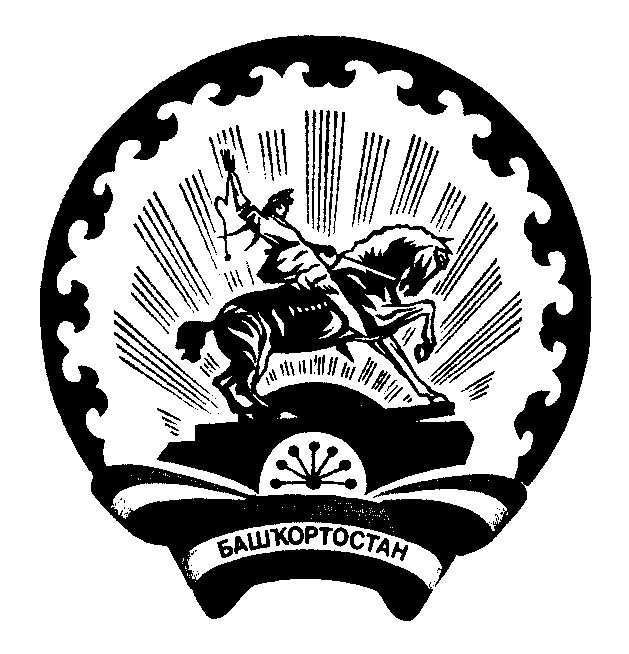 Б2Л2Б2й РАЙОНЫ МУНИЦИПАЛЬ                                                      УСЕНЬ-ИВАНОВСКИЙ СЕЛЬСОВЕТРАЙОН 292Н-ИВАНОВКА АУЫЛ                                                           МУНИЦИПАЛЬНОГО РАЙОНА БЕЛЕБЕЕВСКИЙСОВЕТЫ АУЫЛ БИЛ2М23Е ХАКИМИ2ТЕ                                           РАЙОН РЕСПУБЛИКИ БАШКОРТОСТАН452033, Б2л2б2й районы, )с2н-Ивановка ауылы,                                                452033, Белебеевский район, с. Усень-Ивановское,Гагарин урамы,101                                                                                                  ул. Гагарина, 101     КАРАР                                                                  ПОСТАНОВЛЕНИЕ14 сентябрь 2020й.                                  № 52                        14 сентября 2020г.Об утверждении Перечня нормативно правовых актов и их отдельных частей (положений), содержащих обязательные требования, требования, установленные муниципальными правовыми актами, оценка соблюдения которых является предметом муниципального контроля за обеспечением сохранности автомобильных дорог местного значения в границах населённых пунктов сельского   поселения  Усень-Ивановский сельсовет муниципального района Белебеевский район Республики БашкортостанВ соответствии с частью 5 пункта 1 статьи 14 Федерального закона от 06.10.2003 г. № 131-ФЗ «Об общих принципах организации местного самоуправления в Российской Федерации», со статьей 8.2 Федерального закона от 26.12.2008 г. № 294-ФЗ «О защите прав юридических лиц и индивидуальных предпринимателей при осуществлении государственного контроля (надзора) и муниципального контроля», на основании Устава сельского поселения Усень-Ивановский сельсовет муниципального района Белебеевский район Республики БашкортостанПОСТАНОВЛЯЮ:           1.Утвердить Перечень нормативно правовых актов и их отдельных частей (положений), содержащих обязательные требования, требования, установленные муниципальными правовыми актами, оценка соблюдения которых является предметом муниципального контроля за обеспечением сохранности автомобильных дорог местного значения в границах населённых пунктов сельского поселения Усень-Ивановский сельсовет муниципального района Белебеевский район Республики Башкортостан (прилагается).         2.Разместить настоящее постановление на официальном сайте сельского поселения Усень-Ивановский сельсовет муниципального района Белебеевский район Республики Башкортостан.Контроль за исполнением настоящего постановления оставляю за собой.Глава сельского поселения	А.Н. ДенисовПриложение кпостановлению Администрациисельского поселения Усень-Ивановский сельсовет муниципального района Белебеевский район Республики Башкортостанот 14.09. 2020 года № 52Перечень нормативно правовых актов и их отдельных частей (положений),содержащих обязательные требования, требования, установленные муниципальными правовыми актами,  оценка соблюдения которых является предметом муниципального контроля за обеспечением сохранности автомобильных дорог местного значения в границах населённых пунктов сельского поселения Усень-Ивановский сельсоветмуниципального района Белебеевский район Республики БашкортостанРаздел I. Международные договоры Российской Федерациии акты органов Евразийского экономического союзаРаздел II. Федеральные конституционные законы и федеральные законыРаздел III. Указы и распоряжения Президента РоссийскойФедерации, постановления и распоряжения ПравительстваРоссийской ФедерацииРаздел IV. Нормативные правовые акты федеральных органовисполнительной власти и нормативные документы федеральныхорганов исполнительной властиРаздел V. Законы и иные нормативные правовые актысубъектов Российской ФедерацииРаздел VI. Муниципальные правовые актыРаздел VII. Иные нормативные документы,обязательность соблюдения которых установленазаконодательством Российской Федерации№Наименование и реквизиты актаКраткое описание круга лиц и (или) перечня объектов, в отношении которых устанавливаются обязательные требованияУказание на структурные единицы акта, соблюдение которых оценивается при проведении мероприятий по контролю Отсутствуют№Наименование и реквизиты актаКраткое описание круга лиц и (или) перечня объектов, в отношении которых устанавливаются обязательные требованияУказание на структурные единицы акта, соблюдение которых оценивается при проведении мероприятий по контролю 1«Земельный кодекс Российской Федерации» от 25.10.2001 № 136-ФЗВладельцы автомобильных дорог, организации осуществляющие ремонт и содержание автомобильных дорог, владельцы объектов придорожной инфраструктурыЧасть 3 статьи 902"Кодекс Российской Федерации об административных правонарушениях" от 30.12.2001 N 195-ФЗ Владельцы автомобильных дорог, организации осуществляющие ремонт и содержание автомобильных дорог, владельцы объектов придорожной инфраструктурыСтатья 11.21, часть 1 статьи 19.4, статья 19.4.1, часть 1 статьи 19.5, 3Градостроительный кодекс Российской Федерации от 29 декабря 2004г. №190-ФЗВладельцы автомобильных дорог, организации осуществляющие ремонт и содержание автомобильных дорог, владельцы объектов придорожной инфраструктурыСтатьи 19, 23, 494Федеральный закон от 06.10.2003 № 131-Ф3 «Об общих принципах организации местного самоуправления в Российской Федерации»Должностные лица органов местного самоуправления, юридические лица, индивидуальные предприниматели, физические лицаЧасть 5 пункта 1 статьи 14, статья  17.15Федеральный закон от 26.12.2008 №294-ФЗ «О защите прав юридических лиц и индивидуальных предпринимателей при осуществлении государственного контроля (надзора) и муниципального контроля»Должностные лица органов местного самоуправления , юридические лица, индивидуальные предприниматели, физические лицаДокумент в полном объёме6Федеральный закон от 10.12.1995 №196-ФЗ «О безопасности дорожного движения»Владельцы автомобильных дорог, организации осуществляющие ремонт и содержание автомобильных дорог, владельцы объектов придорожной инфраструктурыСтатьи 12,137Федеральный закон от 08.11.2007 №257-ФЗ «Об автомобильных дорогах и о дорожной деятельности в Российской Федерации и о внесении изменений в отдельные законодательные акты Российской Федерации»Владельцы автомобильных дорог, организации осуществляющие ремонт и содержание автомобильных дорог, владельцы объектов придорожной инфраструктурыСтатьи 13,13.1,19,20,22,25,26,29№Наименование документа (обозначение)Сведения об утвержденииКраткое описание круга лиц и (или) перечня объектов, в отношении которых устанавливаются обязательные требованияУказание на структурные единицы акта, соблюдение которых оценивается при проведении мероприятий по контролю1«О системе и структуре федеральных органов исполнительной власти"Указ Президента РФ от 09.03.2004 N 314Должностные лица органов местного самоуправленияп.2 «б»2"Об утверждении Правил подготовки органами государственного контроля (надзора) и органами муниципального контроля ежегодных планов проведения плановых проверок юридических лиц и индивидуальных предпринимателей"Постановление Правительства РФ от 30.06.2010 N 489Должностные лица органов местного самоуправленияДокумент в полном объёме3"О Правилах формирования и ведения единого реестра проверок"Постановление Правительства РФ от 28.04.2015 N 415Должностные лица органов местного самоуправленияДокумент в полном объёме4"Об утверждении Правил составления и направления предостережения о недопустимости нарушения обязательных требований и требований, установленных муниципальными правовыми актами, подачи юридическим лицом, индивидуальным предпринимателем возражений на такое предостережение и их рассмотрения, уведомления об исполнении такого предостережения"Постановление Правительства РФ от 10.02.2017 N 166Должностные лица органов местного самоуправления, индивидуальные предприниматели, юридические лицаДокумент в полном объёме5"Об утверждении общих требований к организации и осуществлению органами государственного контроля (надзора), органами муниципального контроля мероприятий по профилактике нарушений обязательных требований, требований, установленных муниципальными правовыми актами"Постановление Правительства РФ от 26.12.2018 N 1680Должностные лица органов местного самоуправленияДокумент в полном объёме6 «О требованиях к обеспеченности автомобильных дорог общего пользования объектами дорожного сервиса, размещаемыми в границах полос отвода» Постановление Правительства РФ от 29 октября 2009г. №860Владельцы автомобильных дорог, владельцы объектов придорожной инфраструктурыДокумент в  полном объёме№Наименование документа (обозначение)Сведения об утвержденииКраткое описание круга лиц и (или) перечня объектов, в отношении которых устанавливаются обязательные требованияУказание на структурные единицы акта, соблюдение которых оценивается при проведении мероприятий по контролю 1Порядок проведения оценки технического состояния автомобильных дорогПриказ Минтранса России от 27.08.2009г. №150Владельцы автомобильных дорогДокумент в  полном объёме2"О реализации Федерального закона от 26.12.2008 № 294-ФЗ "О защите прав юридических лиц и индивидуальных предпринимателей при осуществлении государственного контроля (надзора) и муниципального контроля" (вместе с "Порядком согласования в органах прокуратуры проведения внеплановых выездных проверок юридических лиц и индивидуальных предпринимателей")Приказ Генпрокуратуры России от 27.03.2009 № 93 Должностные лица органов местного самоуправленияДокумент в  полном объёме№Наименование документа (обозначение) и его реквизитыКраткое описание круга лиц и (или) перечня объектов, в отношении которых устанавливаются обязательные требованияУказание на структурные единицы акта, соблюдение которых оценивается при проведении мероприятий по контролю 1"Кодекс Республики Башкортостан об административных правонарушениях" от 23.06.2011 № 413-з Должностные лица органов местного самоуправления, юридические лица, индивидуальные предприниматели, физические лицаСтатьи 6.26, 8.2, 8.3, части 1, 2, 6, 7 статьи 13.11 2Закон Республики Башкортостан от 18.03.2005 N 162-з "О местном самоуправлении в Республике Башкортостан" Должностные лица органов местного самоуправления, юридические лица, индивидуальные предпринимателиСтатья 7, статья 7.1, статья 31.1№Наименование документа (обозначение)Сведения об утвержденииКраткое описание круга лиц и (или) перечня объектов, в отношении которых устанавливаются обязательные требованияУказание на структурные единицы акта, соблюдение которых оценивается при проведении мероприятий по контролю 1Административный регламент осуществления муниципального контроля за обеспечением сохранности автомобильных дорог местного значения в границах населённых пунктов сельского поселения Усень-Ивановский сельсовет муниципального района Белебеевский район Республики БашкортостанПостановление Администрации сельского поселения Усень-Ивановский сельсовет от 29.08.2013г. №31Должностные лица органов местного самоуправления, юридические лица, индивидуальные предприниматели, физические лицаДокумент в  полном объёме2Порядок проведения экспертизы проектов административных регламентов осуществления муниципального контроля  сельского поселения Усень-Ивановский сельсоветПостановление Администрации сельского поселения Усень-Ивановский сельсовет от 18.09.2019 г №55Должностные лица органов местного самоуправленияДокумент в  полном объёме3Порядок оформления и содержание заданий на проведение мероприятий по контролю без взаимодействия с юридическими лицами, индивидуальными предпринимателями при осуществлении муниципального контроля и порядка оформления результатов таких мероприятийПостановление Администрации сельского поселения Усень-Ивановский сельсовет от 19.11.2019 г №62Должностные лица органов местного самоуправления, юридические лица, индивидуальные предприниматели, физические лицаДокумент в  полном объёме4Перечень видов муниципального контроля сельского поселения Усень-Ивановский сельсовет  и органов, уполномоченных на их осуществлениеПостановление Администрации сельского поселения Усень-Ивановский сельсовет  от 14.08.2019 №47Должностные лица органов местного самоуправления, юридические лица, индивидуальные предприниматели, физические лицаДокумент в  полном объёме5Программа профилактики нарушений обязательных требований законодательства в сфере муниципального контроляПостановление Администрации сельского поселения Усень-Ивановский сельсовет  от 28.03.2018 №19Должностные лица органов местного самоуправленияДокумент в  полном объёме№Наименование документа (обозначение)Сведения об утвержденииКраткое описание круга лиц и (или) перечня объектов, в отношении которых устанавливаются обязательные требованияУказание на структурные единицы акта, соблюдение которых оценивается при проведении мероприятий по контролю Отсутствуют